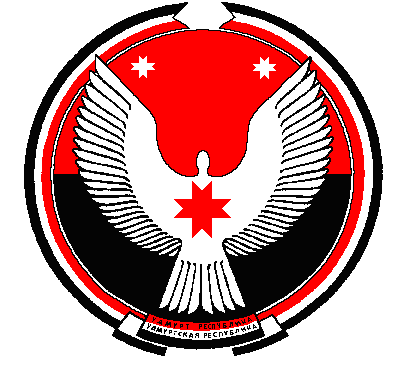 РЕШЕНИЕСОВЕТ ДЕПУТАТОВ МУНИЦИПАЛЬНОГО ОБРАЗОВАНИЯ «КАМЕННО-ЗАДЕЛЬСКОЕ»«КАМЕННОЙ ЗАДЕЛЛЯ» МУНИЦИПАЛ КЫЛДЫТЭТЫСЬ ДЕПУТАТЪЁСЛЭН КЕНЕШСЫО передаче осуществления части полномочийпо решению вопросов местного значениямуниципального образования «Каменно-Задельское»Принято Советом депутатовмуниципального образования «Каменно-Задельское»                         21 декабря 2018 годаВ соответствии с Бюджетным кодексом Российской Федерации, Федеральным законом от 06.10.2003г. № 131-ФЗ «Об общих принципах организации местного самоуправления в Российской Федерации», Законом Удмуртской Республики № 42-РЗ от 13 июля 2015 г. «О местном самоуправлении в Удмуртской Республике», руководствуясь Уставом муниципального образования «Каменно-Задельское» Совет депутатов муниципального образования  «Каменно-Задельское» РЕШАЕТ:              1. Администрации муниципального образования «Каменно-Задельское»:              1.1. Передать с 1 января 2019 года осуществление части полномочий Администрации муниципального образования «Каменно-Задельское» Администрации муниципального образования «Балезинский район» по решению вопросов местного значения:- Составление проекта бюджета поселения (проект бюджета и среднесрочного финансового плана), представление его с необходимыми документами и материалами для внесения в представительный орган, организация исполнения бюджета, установление порядка составления бюджетной отчетности, осуществление иных бюджетных полномочий, установленных Бюджетным кодексом РФ и (или) принимаемыми в соответствии с ним нормативными правовыми актами (муниципальными правовыми актами), регулирующими бюджетные правоотношения;- Организация строительства муниципального жилищного фонда, осуществление муниципального жилищного контроля на территории поселения;- Участие в предупреждении и ликвидации последствий чрезвычайных ситуаций в границах поселения, в части обеспечения необходимыми материальными средствами на ликвидацию чрезвычайных ситуаций и обеспечения пострадавшего населения материальными средствами и продуктами питания;- Создание условий для организации досуга и обеспечения жителей поселения услугами организаций культуры;- Выдача разрешений на строительство, разрешений на ввод объектов в эксплуатацию при осуществлении строительства, реконструкции объектов капитального строительства, расположенных на территории поселения; - Оказание поддержки гражданам и их объединениям, участвующим в охране общественного порядка, создание условий для деятельности народных дружин.    1.2. Заключить с Администраций муниципального образования «Балезинский район» Соглашение о передаче осуществления части полномочий, указанных в пункте 1 настоящего решения, на срок 1 (один) год с 01 января 2019 года.	         2. Утвердить прилагаемый проект Соглашения о передаче осуществления части полномочий по решению вопросов местного значения Администрации муниципального образования «Балезинский район» (приложение 1);3. Настоящее решение вступает в силу со дня принятия.Глава муниципальногообразования «Каменно-Задельское»                                                                 В.Л. Шмелёвс. Каменное Заделье21.12. 2018№ 16-8СОГЛАШЕНИЕ О ПЕРЕДАЧЕ ОСУЩЕСТВЛЕНИЯ ЧАСТИ ПОЛНОМОЧИЙ ПО РЕШЕНИЮ ВОПРОСОВ МЕСТНОГО ЗНАЧЕНИЯп. Балезино                                                                                             «__» ________  20 _ годаАдминистрация муниципального образования «Каменно-Задельское», именуемая в дальнейшем «Администрация поселения», в лице Главы муниципального образования «Каменно-Задельское» Шмелёва Владимира Леонидовича, действующего на основании Устава, с одной стороны, и Администрация муниципального образования «Балезинский район», именуемая в дальнейшем «Администрация района», в лице исполняющего обязанности Главы муниципального образования «Балезинский район» Касимовой Елены Алексеевны, действующей на основании распоряжения Администрации муниципального образования «Балезинский район» от 14 декабря 2018 г. № 596-к, с другой стороны, заключили настоящее Соглашение о нижеследующем:1 . Предмет соглашения1.1. В соответствии с Федеральным законом № 131-ФЗ от 06.10.2003 года «Об общих принципах организации местного самоуправления в Российской Федерации», Бюджетным кодексом Российской Федерации, Законом Удмуртской Республики № 42-РЗ от 13 июля 2015 г. «О местном самоуправлении в Удмуртской Республике», Уставом муниципального образования «Каменно-Задельское» Администрация поселения передает, а Администрация района принимает на себя осуществление части полномочий по решению вопросов местного значения:1.1.1. Составление проекта бюджета поселения (проект бюджета и среднесрочного финансового плана), представление его с необходимыми документами и материалами для внесения в представительный орган, организация исполнения бюджета, установление порядка составления бюджетной отчетности, осуществление иных бюджетных полномочий, установленных Бюджетным кодексом РФ и (или) принимаемыми в соответствии с ним нормативными правовыми актами (муниципальными правовыми актами), регулирующими бюджетные правоотношения;1.1.2. Организация строительства муниципального жилищного фонда, осуществление муниципального жилищного контроля на территории поселения;1.1.3. Участие в предупреждении и ликвидации последствий чрезвычайных ситуаций в границах поселения, в части обеспечения необходимыми материальными средствами на ликвидацию чрезвычайных ситуаций и обеспечения пострадавшего населения материальными средствами и продуктами питания;1.1.4. Создание условий для организации досуга и обеспечения жителей поселения услугами организаций культуры;1.1.5. Выдача разрешений на строительство, разрешений на ввод объектов в эксплуатацию при осуществлении строительства, реконструкции объектов капитального строительства, расположенных на территории поселения; 1.1.6. Оказание поддержки гражданам и их объединениям, участвующим в охране общественного порядка, создание условий для деятельности народных дружин.2. Права и обязанности Администрации поселения2.1. Администрация поселения вправе:2.1.2. Запрашивать и получать в установленном порядке от Администрации района информацию, материалы и документы, связанные с осуществлением полномочий, указанных в п. 1.1. настоящего Соглашения.2.1.3. Кроме вышеуказанного, Администрация поселения в отношении передаваемых полномочий, указанных в п. п. 1.1.1., вправе:ежедневно распоряжаться средствами, находящимися на текущем бюджетном счете поселения в пределах его остатка;получать от Администрации района в лице финансового органа Администрации района необходимую информацию по движению средств на счете поселения;контролировать своевременность зачисления и перечисления средств с лицевого счета бюджета поселения;получать от Администрации района в лице финансового органа Администрации района отчеты по исполнению бюджета поселения;издавать в пределах своей компетенции правовые акты по вопросам осуществления Администрацией района переданных полномочий и осуществлять контроль за их исполнением;2.2.	Должностное (ые) лицо (а) муниципального образования- поселения, осуществляющее контроль за исполнением переданных Администрации района полномочий, устанавливается распоряжением Главы сельского поселения.3. Права и обязанности Администрации района3.1. В целях реализации настоящего Соглашения Администрация района обязана:3.1.1. Осуществлять принятые полномочия, указанные в пункте 1.1. настоящего Соглашения, надлежащим образом, в соответствии с действующим законодательством и принимаемыми в соответствии с ним правовыми актами органов местного самоуправления;3.1.2. Предоставлять по запросу Администрации поселения годовой отчет о реализации принятых полномочий.3.2.	Администрация района вправе:3.2.1. При осуществлении переданных полномочий, указанных в п. п. 1.1.1.:совещательно участвовать совместно с Администрацией поселения в процессе рассмотрения и утверждения бюджета поселения представительным органом поселения; требовать от получателей средств бюджета поселения соблюдения правильности оформления документов на расходование средств бюджета поселения;3.2.2. Использовать собственные материальные ресурсы и финансовые средства для осуществления переданных полномочий в случаях и порядке, предусмотренных Уставом муниципального района и (или) нормативными правовыми актами представительного органа муниципального района;4 . Ответственность сторон4.1.Администрация района несет ответственность за неисполнение и (или) ненадлежащее исполнение полномочий, указанных в пункте 1.1. настоящего Соглашения, в соответствии с законодательством Российской Федерации и законодательством Удмуртской Республики.4.2. Администрация района не несет ответственность:4.2.1. По обязательствам поселения, обязательствам распорядителей и получателей средств бюджета поселения;4.2.2. За правильность содержащихся в расчетных документах сведений и арифметических расчетов.5. Вступление Соглашения в силу, срок действия и порядок расторжения5.1. Настоящее Соглашение вступает в силу с 1 января 2019 г. и действует по 31 декабря 2019 г. 5.2. Досрочное расторжение настоящего Соглашения в целом, либо в отношении отдельных переданных полномочий осуществляется по взаимному согласию и оформляется дополнительным соглашением. При не достижении согласия заинтересованная сторона вправе обратиться в суд.5.3. Не позднее 10-и рабочих дней с даты расторжения настоящего Соглашения в соответствии с п. 5.2. стороны обязаны составить акт о сроках и объемах денежных средств подлежащих возмещению, либо возврату.6. Заключительные положения6.1. Все споры по настоящему Соглашению разрешаются путем переговоров, а при не достижении согласия в судебном порядке.6.2. Положения, не урегулированные настоящим Соглашением, регулируются действующим законодательством.6.3. Любые изменения или дополнения к настоящему Соглашению действительны, если они совершены в письменной форме и подписаны полномочными представителями сторон.6.4. Настоящее Соглашение составляется в двух экземплярах, имеющих одинаковую юридическую силу, по одному для каждой из сторон.7. Юридические адреса и банковские реквизиты сторонАдминистрациямуниципального образования «Балезинский район» УР, п. Балезино, ул. Кирова, 2Юридический адрес: 427550 УР п. Балезино, ул. Кирова,2Фактический адрес: 427550 УР п. Балезино, ул. Кирова,2Телефоны: (34166) 5-21-55Банковские реквизиты: л/с 03045140661 в УФ АдминистрацииБалезинского района Отделение - НБ Удмуртская Республика г. Ижевскрасч. счет: 40204810500000000003  кор.счет: -БИК 049401001 ИНН 1802000173                                            КПП 183701001Исполняющий обязанности Главы муниципального образования «Балезинский район»                                                            _____________ Е.А. КасимоваАдминистрациямуниципального образования «Каменно-Задельское»УР, Балезинский район,с. Каменное Заделье, ул. Школьная, 6Юридический адрес: 427533, УРБалезинский район, с. Каменное Заделье, ул. Школьная, 6Телефон: 8(34166)6-52-29Банковские реквизиты: Отделение-НБ Удмуртская Республика г.Ижевскр/счет 40204810100000000050БИК 049401001 ИНН 1802002540КПП 183701001Глава муниципального образования «Каменно-Задельское»______________В. Л. Шмелёв